План урока по предмету «Художественный труд» (для мальчиков)Раздел 2 А              Декоративно прикладное творчествоРаздел 2 А              Декоративно прикладное творчествоРаздел 2 А              Декоративно прикладное творчество                      кола: КГУ СОШ № 23 г.Нур-Султан                      кола: КГУ СОШ № 23 г.Нур-Султан                      кола: КГУ СОШ № 23 г.Нур-СултанДата:Дата:Дата:          ФИО учителя: Лавриненко Иван Васильевич          ФИО учителя: Лавриненко Иван Васильевич          ФИО учителя: Лавриненко Иван ВасильевичКласс: 5 (мальчики)Класс: 5 (мальчики)Класс: 5 (мальчики)	                            КоличествоПрисутствующих:                            отсутствующих:	                            КоличествоПрисутствующих:                            отсутствующих:	                            КоличествоПрисутствующих:                            отсутствующих:Тема урокаТема урокаПлетение браслета из паракордаПлетение браслета из паракордаПлетение браслета из паракордаПлетение браслета из паракордаЦели обученияЦели обучения5.2.3.2 Выполнять несложные изделия из различныхконструкционных, природных и искусственныхматериалов5.2.3.2 Выполнять несложные изделия из различныхконструкционных, природных и искусственныхматериалов5.2.3.2 Выполнять несложные изделия из различныхконструкционных, природных и искусственныхматериалов5.2.3.2 Выполнять несложные изделия из различныхконструкционных, природных и искусственныхматериаловЦели урокаЦели урокаЗнает и различает виды плетения из искусственных материаловЗнает этапы   и технику плетения браслетаПонимает особенности плетения из искусственного материалаЗнает и различает виды плетения из искусственных материаловЗнает этапы   и технику плетения браслетаПонимает особенности плетения из искусственного материалаЗнает и различает виды плетения из искусственных материаловЗнает этапы   и технику плетения браслетаПонимает особенности плетения из искусственного материалаЗнает и различает виды плетения из искусственных материаловЗнает этапы   и технику плетения браслетаПонимает особенности плетения из искусственного материалаКритерии оцениванияКритерии оцениванияВыполняет   этапы техники плетения;Реализовывает творческие решения, уделяет внимание анализу;Выполняет   этапы техники плетения;Реализовывает творческие решения, уделяет внимание анализу;Выполняет   этапы техники плетения;Реализовывает творческие решения, уделяет внимание анализу;Выполняет   этапы техники плетения;Реализовывает творческие решения, уделяет внимание анализу;Языковые целиЯзыковые целиУчащиеся могут:Рассказывать о традициях и культуре казахского народа и других этносов               Описывать свойства материала виды плетенияПредметная лексика и терминология: Культура, традиции, обычаи, вязание, плетение, , ваяние, художественная обработка. Полезные фразы и выражения:Я буду это выполнять из …Изделие состоит из….Особенностью данного изделия являетсяУчащиеся могут:Рассказывать о традициях и культуре казахского народа и других этносов               Описывать свойства материала виды плетенияПредметная лексика и терминология: Культура, традиции, обычаи, вязание, плетение, , ваяние, художественная обработка. Полезные фразы и выражения:Я буду это выполнять из …Изделие состоит из….Особенностью данного изделия являетсяУчащиеся могут:Рассказывать о традициях и культуре казахского народа и других этносов               Описывать свойства материала виды плетенияПредметная лексика и терминология: Культура, традиции, обычаи, вязание, плетение, , ваяние, художественная обработка. Полезные фразы и выражения:Я буду это выполнять из …Изделие состоит из….Особенностью данного изделия являетсяУчащиеся могут:Рассказывать о традициях и культуре казахского народа и других этносов               Описывать свойства материала виды плетенияПредметная лексика и терминология: Культура, традиции, обычаи, вязание, плетение, , ваяние, художественная обработка. Полезные фразы и выражения:Я буду это выполнять из …Изделие состоит из….Особенностью данного изделия являетсяПривитие ценностей Привитие ценностей Привитие ценностей осуществляется посредством практической работы учащихсяПривитие ценностей осуществляется посредством практической работы учащихсяПривитие ценностей осуществляется посредством практической работы учащихсяПривитие ценностей осуществляется посредством практической работы учащихсяМежпредметные связиМежпредметные связиИсторияИсторияИсторияИсторияНавыки использования ИКТ Навыки использования ИКТ используют ИКТ для поиска дополнительной информации.Использование веб-сайтов и интернет - ресурсов исследуя историю  декоративно-прикладного искусства.используют ИКТ для поиска дополнительной информации.Использование веб-сайтов и интернет - ресурсов исследуя историю  декоративно-прикладного искусства.используют ИКТ для поиска дополнительной информации.Использование веб-сайтов и интернет - ресурсов исследуя историю  декоративно-прикладного искусства.используют ИКТ для поиска дополнительной информации.Использование веб-сайтов и интернет - ресурсов исследуя историю  декоративно-прикладного искусства.Предварительные знанияПредварительные знанияЗнает историю некоторых видов декоративно-прикладного искусстваЗнает историю некоторых видов декоративно-прикладного искусстваЗнает историю некоторых видов декоративно-прикладного искусстваЗнает историю некоторых видов декоративно-прикладного искусстваХод урокаХод урокаХод урокаХод урокаХод урокаХод урокаЗапланированные этапы урокаЗапланированная деятельность на урокеЗапланированная деятельность на урокеЗапланированная деятельность на урокеЗапланированная деятельность на урокеРесурсыНачало урока3 минутОрганизационный момент.Учитель показывает образцы плетенных изделий. Раздает браслеты для ознакомленияПосле показа образцов ученикам задаются перечисленные вопросы:1.Какой материал применяются в технике плетения?2.Какие изделия можно выполнить в технике плетения из искусственных материалов?  В это время происходит диалоговое общение учителя с учениками, определяются цели урока.Определение темы и цели урока.Учитель предлагает учащимся просмотреть цели урока и совместно определить критерии оценивания.Организационный момент.Учитель показывает образцы плетенных изделий. Раздает браслеты для ознакомленияПосле показа образцов ученикам задаются перечисленные вопросы:1.Какой материал применяются в технике плетения?2.Какие изделия можно выполнить в технике плетения из искусственных материалов?  В это время происходит диалоговое общение учителя с учениками, определяются цели урока.Определение темы и цели урока.Учитель предлагает учащимся просмотреть цели урока и совместно определить критерии оценивания.Организационный момент.Учитель показывает образцы плетенных изделий. Раздает браслеты для ознакомленияПосле показа образцов ученикам задаются перечисленные вопросы:1.Какой материал применяются в технике плетения?2.Какие изделия можно выполнить в технике плетения из искусственных материалов?  В это время происходит диалоговое общение учителя с учениками, определяются цели урока.Определение темы и цели урока.Учитель предлагает учащимся просмотреть цели урока и совместно определить критерии оценивания.Организационный момент.Учитель показывает образцы плетенных изделий. Раздает браслеты для ознакомленияПосле показа образцов ученикам задаются перечисленные вопросы:1.Какой материал применяются в технике плетения?2.Какие изделия можно выполнить в технике плетения из искусственных материалов?  В это время происходит диалоговое общение учителя с учениками, определяются цели урока.Определение темы и цели урока.Учитель предлагает учащимся просмотреть цели урока и совместно определить критерии оценивания.Слайд 1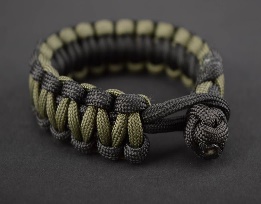 Середина урока 8 минут24 минутВзаимооценивание.Плетение —это способ изготовления более жестких конструкций и материалов из менее прочных материалов: имеющегося в распоряжении ремесленника . Паракорд -это (англ. Parachute cord, paracord,— тонкий, прочный и лёгкий полимерный шнур, сплетённый из большого числа нейлоновых нитей Состоит паракорд из двух частей: Внутренний трос, сплетенный из нескольких канатиков, каждый из которых состоит в свою очередь, из множества нитей.Внешняя оболочка – покрытие, которое состоит из множества переплетенных между собой волокон.По характеристикам  паракорд  устойчив к стиранию и устойчив к атмосферным осадкам . Прочность стандартного шнура из паракорда составляет 240 кг на разрыв . (К) Просмотр обучающего видео. Как выполняются этапы плетенияДля плетения вы можете использовать:1. паракорд.2. нож канцелярский.Обсуждение  плетение браслетаСоблюдение этапов плетения браслетаСоблюдайте технику безопасности с инструментами и материалами.(И.П.) Практическая работаУчащиеся индивидуально или в парах (дифференциация) работают над плетением браслета. По технологической карте плетения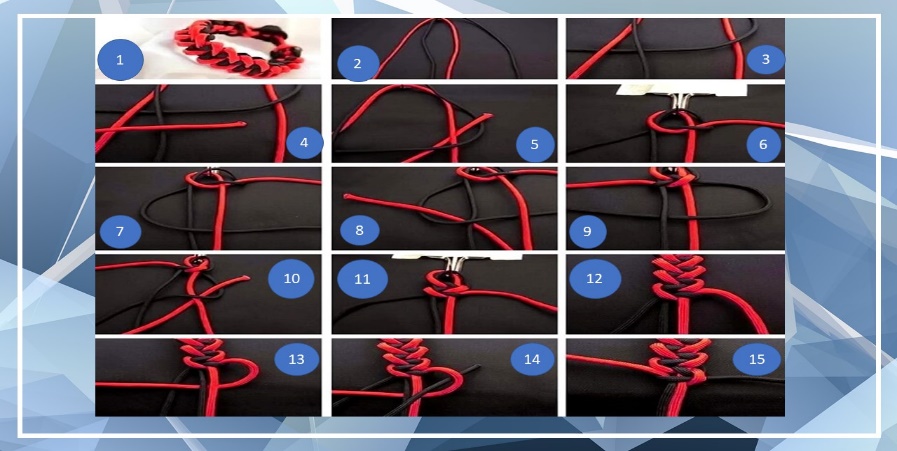 Учитель наблюдает за работой учащихся и своевременно дает обратную связь  в целях улучшения творческой работы.Предложите учащимся обсудить процесс создания творческой работы..Плетение —это способ изготовления более жестких конструкций и материалов из менее прочных материалов: имеющегося в распоряжении ремесленника . Паракорд -это (англ. Parachute cord, paracord,— тонкий, прочный и лёгкий полимерный шнур, сплетённый из большого числа нейлоновых нитей Состоит паракорд из двух частей: Внутренний трос, сплетенный из нескольких канатиков, каждый из которых состоит в свою очередь, из множества нитей.Внешняя оболочка – покрытие, которое состоит из множества переплетенных между собой волокон.По характеристикам  паракорд  устойчив к стиранию и устойчив к атмосферным осадкам . Прочность стандартного шнура из паракорда составляет 240 кг на разрыв . (К) Просмотр обучающего видео. Как выполняются этапы плетенияДля плетения вы можете использовать:1. паракорд.2. нож канцелярский.Обсуждение  плетение браслетаСоблюдение этапов плетения браслетаСоблюдайте технику безопасности с инструментами и материалами.(И.П.) Практическая работаУчащиеся индивидуально или в парах (дифференциация) работают над плетением браслета. По технологической карте плетенияУчитель наблюдает за работой учащихся и своевременно дает обратную связь  в целях улучшения творческой работы.Предложите учащимся обсудить процесс создания творческой работы..Плетение —это способ изготовления более жестких конструкций и материалов из менее прочных материалов: имеющегося в распоряжении ремесленника . Паракорд -это (англ. Parachute cord, paracord,— тонкий, прочный и лёгкий полимерный шнур, сплетённый из большого числа нейлоновых нитей Состоит паракорд из двух частей: Внутренний трос, сплетенный из нескольких канатиков, каждый из которых состоит в свою очередь, из множества нитей.Внешняя оболочка – покрытие, которое состоит из множества переплетенных между собой волокон.По характеристикам  паракорд  устойчив к стиранию и устойчив к атмосферным осадкам . Прочность стандартного шнура из паракорда составляет 240 кг на разрыв . (К) Просмотр обучающего видео. Как выполняются этапы плетенияДля плетения вы можете использовать:1. паракорд.2. нож канцелярский.Обсуждение  плетение браслетаСоблюдение этапов плетения браслетаСоблюдайте технику безопасности с инструментами и материалами.(И.П.) Практическая работаУчащиеся индивидуально или в парах (дифференциация) работают над плетением браслета. По технологической карте плетенияУчитель наблюдает за работой учащихся и своевременно дает обратную связь  в целях улучшения творческой работы.Предложите учащимся обсудить процесс создания творческой работы..Плетение —это способ изготовления более жестких конструкций и материалов из менее прочных материалов: имеющегося в распоряжении ремесленника . Паракорд -это (англ. Parachute cord, paracord,— тонкий, прочный и лёгкий полимерный шнур, сплетённый из большого числа нейлоновых нитей Состоит паракорд из двух частей: Внутренний трос, сплетенный из нескольких канатиков, каждый из которых состоит в свою очередь, из множества нитей.Внешняя оболочка – покрытие, которое состоит из множества переплетенных между собой волокон.По характеристикам  паракорд  устойчив к стиранию и устойчив к атмосферным осадкам . Прочность стандартного шнура из паракорда составляет 240 кг на разрыв . (К) Просмотр обучающего видео. Как выполняются этапы плетенияДля плетения вы можете использовать:1. паракорд.2. нож канцелярский.Обсуждение  плетение браслетаСоблюдение этапов плетения браслетаСоблюдайте технику безопасности с инструментами и материалами.(И.П.) Практическая работаУчащиеся индивидуально или в парах (дифференциация) работают над плетением браслета. По технологической карте плетенияУчитель наблюдает за работой учащихся и своевременно дает обратную связь  в целях улучшения творческой работы.Предложите учащимся обсудить процесс создания творческой работы.Слайд 2Плетение браслета из паракордаhttps://www.youtube.com/watch?v=0pA6qtSI_e4Слайд 3Конец урока5 минутВ конце урока учащиеся обсудите процесс плетения браслетаВ конце урока учащиеся обсудите процесс плетения браслетаВ конце урока учащиеся обсудите процесс плетения браслетаВ конце урока учащиеся обсудите процесс плетения браслетаСлайд 4Дифференциация в ожидаемом результате и оказании помощи определенным учащимся. Какие задачи Вы планируете поставить перед более способными учащимися?Оценивание Исходный этап: ответы на вопросы по предварительному изучению материалов.Средний этап: наблюдение за самостоятельной работой.Заключительный этап: взаимооценивание.Оценивание Исходный этап: ответы на вопросы по предварительному изучению материалов.Средний этап: наблюдение за самостоятельной работой.Заключительный этап: взаимооценивание.Оценивание Исходный этап: ответы на вопросы по предварительному изучению материалов.Средний этап: наблюдение за самостоятельной работой.Заключительный этап: взаимооценивание.Здоровье и соблюдение техники безопасности
Соблюдение правил техники безопасности в ходе работы с режущим инструментом (канцелярский нож)Завершив рабочий процесс, необходимо убрать свое рабочее место и прибрать все инструменты по своим местам.Здоровье и соблюдение техники безопасности
Соблюдение правил техники безопасности в ходе работы с режущим инструментом (канцелярский нож)Завершив рабочий процесс, необходимо убрать свое рабочее место и прибрать все инструменты по своим местам.Дифференциация может быть выражена в подборе заданий, в ожидаемом результате от конкретного ученика, в оказании индивидуальной поддержки учащемуся, в подборе учебного материала и ресурсов с учетом индивидуальных способносте йучащихся  При выполнении учащимися работы по плетению браслета, демонстрируя приобретенные знания в ходе урока. Оценивается достижения цели по составным критериям При выполнении учащимися работы по плетению браслета, демонстрируя приобретенные знания в ходе урока. Оценивается достижения цели по составным критериям При выполнении учащимися работы по плетению браслета, демонстрируя приобретенные знания в ходе урока. Оценивается достижения цели по составным критериям   Использования активных видов деятельности   Использования активных видов деятельностиРефлексия по урокуБыли ли цели урока/цели обучения реалистичными? Все ли учащиеся достигли ЦО?Если нет, то почему?Правильно ли проведена дифференциация на уроке? Выдержаны ли были временные этапы урока? Какие отступления были от плана урока и почему?Используйте данный раздел для размышлений об уроке.Ответьте на самые важные вопросы о уроке в левой колонкеИспользуйте данный раздел для размышлений об уроке.Ответьте на самые важные вопросы о уроке в левой колонкеИспользуйте данный раздел для размышлений об уроке.Ответьте на самые важные вопросы о уроке в левой колонкеИспользуйте данный раздел для размышлений об уроке.Ответьте на самые важные вопросы о уроке в левой колонкеИспользуйте данный раздел для размышлений об уроке.Ответьте на самые важные вопросы о уроке в левой колонкеРефлексия по урокуБыли ли цели урока/цели обучения реалистичными? Все ли учащиеся достигли ЦО?Если нет, то почему?Правильно ли проведена дифференциация на уроке? Выдержаны ли были временные этапы урока? Какие отступления были от плана урока и почему?Общая оценкаКакие два аспекта урока прошли хорошо (подумайте как о преподавании, так и об обучении)?1:2:Что могло бы способствовать улучшению урока (подумайте как о преподавании, так и об обучении)?1: 2:Что я выявил(а) за время урока о классе или достижениях/трудностях отдельных учеников, на что необходимо обратить внимание на последующих уроках?Общая оценкаКакие два аспекта урока прошли хорошо (подумайте как о преподавании, так и об обучении)?1:2:Что могло бы способствовать улучшению урока (подумайте как о преподавании, так и об обучении)?1: 2:Что я выявил(а) за время урока о классе или достижениях/трудностях отдельных учеников, на что необходимо обратить внимание на последующих уроках?Общая оценкаКакие два аспекта урока прошли хорошо (подумайте как о преподавании, так и об обучении)?1:2:Что могло бы способствовать улучшению урока (подумайте как о преподавании, так и об обучении)?1: 2:Что я выявил(а) за время урока о классе или достижениях/трудностях отдельных учеников, на что необходимо обратить внимание на последующих уроках?Общая оценкаКакие два аспекта урока прошли хорошо (подумайте как о преподавании, так и об обучении)?1:2:Что могло бы способствовать улучшению урока (подумайте как о преподавании, так и об обучении)?1: 2:Что я выявил(а) за время урока о классе или достижениях/трудностях отдельных учеников, на что необходимо обратить внимание на последующих уроках?Общая оценкаКакие два аспекта урока прошли хорошо (подумайте как о преподавании, так и об обучении)?1:2:Что могло бы способствовать улучшению урока (подумайте как о преподавании, так и об обучении)?1: 2:Что я выявил(а) за время урока о классе или достижениях/трудностях отдельных учеников, на что необходимо обратить внимание на последующих уроках?Общая оценкаКакие два аспекта урока прошли хорошо (подумайте как о преподавании, так и об обучении)?1:2:Что могло бы способствовать улучшению урока (подумайте как о преподавании, так и об обучении)?1: 2:Что я выявил(а) за время урока о классе или достижениях/трудностях отдельных учеников, на что необходимо обратить внимание на последующих уроках?